Начальник 								    Олексій ДРОЗДЕНКО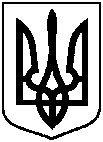 СУМСЬКА МІСЬКА ВІЙСЬКОВА АДМІНІСТРАЦІЯСУМСЬКОГО РАЙОНУ СУМСЬКОЇ ОБЛАСТІНАКАЗСУМСЬКА МІСЬКА ВІЙСЬКОВА АДМІНІСТРАЦІЯСУМСЬКОГО РАЙОНУ СУМСЬКОЇ ОБЛАСТІНАКАЗСУМСЬКА МІСЬКА ВІЙСЬКОВА АДМІНІСТРАЦІЯСУМСЬКОГО РАЙОНУ СУМСЬКОЇ ОБЛАСТІНАКАЗСУМСЬКА МІСЬКА ВІЙСЬКОВА АДМІНІСТРАЦІЯСУМСЬКОГО РАЙОНУ СУМСЬКОЇ ОБЛАСТІНАКАЗСУМСЬКА МІСЬКА ВІЙСЬКОВА АДМІНІСТРАЦІЯСУМСЬКОГО РАЙОНУ СУМСЬКОЇ ОБЛАСТІНАКАЗ10.04.202410.04.2024м. Сумим. Суми№ 152-СМР№ 152-СМРПро втрату чинності рішення Сумської міської ради від 31.05.2017 № 2148-МР «Про затвердження Положення про самоврядний контроль за використанням та охороною земель територіальної громади м. Суми» Про втрату чинності рішення Сумської міської ради від 31.05.2017 № 2148-МР «Про затвердження Положення про самоврядний контроль за використанням та охороною земель територіальної громади м. Суми» У зв’язку із виключенням із Земельного кодексу України статті 189 про здійснення самоврядного контролю за використанням та охороною земель згідно Закону України від 28.04.2021 № 1423-ІХ «Про внесення змін до деяких законодавчих актів України щодо вдосконалення системи управління та дерегуляції у сфері земельних відносин», керуючись пунктом 26 частини 2 та пунктом 8 частини 6 статті 15 Закону України «Про правовий режим воєнного стану»:  НАКАЗУЮ:Вважати таким, що втратило чинність рішення Сумської міської ради від 31.05.2017 № 2148-МР «Про затвердження Положення про самоврядний контроль за використанням та охороною земель територіальної громади м. Суми».У зв’язку із виключенням із Земельного кодексу України статті 189 про здійснення самоврядного контролю за використанням та охороною земель згідно Закону України від 28.04.2021 № 1423-ІХ «Про внесення змін до деяких законодавчих актів України щодо вдосконалення системи управління та дерегуляції у сфері земельних відносин», керуючись пунктом 26 частини 2 та пунктом 8 частини 6 статті 15 Закону України «Про правовий режим воєнного стану»:  НАКАЗУЮ:Вважати таким, що втратило чинність рішення Сумської міської ради від 31.05.2017 № 2148-МР «Про затвердження Положення про самоврядний контроль за використанням та охороною земель територіальної громади м. Суми».У зв’язку із виключенням із Земельного кодексу України статті 189 про здійснення самоврядного контролю за використанням та охороною земель згідно Закону України від 28.04.2021 № 1423-ІХ «Про внесення змін до деяких законодавчих актів України щодо вдосконалення системи управління та дерегуляції у сфері земельних відносин», керуючись пунктом 26 частини 2 та пунктом 8 частини 6 статті 15 Закону України «Про правовий режим воєнного стану»:  НАКАЗУЮ:Вважати таким, що втратило чинність рішення Сумської міської ради від 31.05.2017 № 2148-МР «Про затвердження Положення про самоврядний контроль за використанням та охороною земель територіальної громади м. Суми».У зв’язку із виключенням із Земельного кодексу України статті 189 про здійснення самоврядного контролю за використанням та охороною земель згідно Закону України від 28.04.2021 № 1423-ІХ «Про внесення змін до деяких законодавчих актів України щодо вдосконалення системи управління та дерегуляції у сфері земельних відносин», керуючись пунктом 26 частини 2 та пунктом 8 частини 6 статті 15 Закону України «Про правовий режим воєнного стану»:  НАКАЗУЮ:Вважати таким, що втратило чинність рішення Сумської міської ради від 31.05.2017 № 2148-МР «Про затвердження Положення про самоврядний контроль за використанням та охороною земель територіальної громади м. Суми».У зв’язку із виключенням із Земельного кодексу України статті 189 про здійснення самоврядного контролю за використанням та охороною земель згідно Закону України від 28.04.2021 № 1423-ІХ «Про внесення змін до деяких законодавчих актів України щодо вдосконалення системи управління та дерегуляції у сфері земельних відносин», керуючись пунктом 26 частини 2 та пунктом 8 частини 6 статті 15 Закону України «Про правовий режим воєнного стану»:  НАКАЗУЮ:Вважати таким, що втратило чинність рішення Сумської міської ради від 31.05.2017 № 2148-МР «Про затвердження Положення про самоврядний контроль за використанням та охороною земель територіальної громади м. Суми».У зв’язку із виключенням із Земельного кодексу України статті 189 про здійснення самоврядного контролю за використанням та охороною земель згідно Закону України від 28.04.2021 № 1423-ІХ «Про внесення змін до деяких законодавчих актів України щодо вдосконалення системи управління та дерегуляції у сфері земельних відносин», керуючись пунктом 26 частини 2 та пунктом 8 частини 6 статті 15 Закону України «Про правовий режим воєнного стану»:  НАКАЗУЮ:Вважати таким, що втратило чинність рішення Сумської міської ради від 31.05.2017 № 2148-МР «Про затвердження Положення про самоврядний контроль за використанням та охороною земель територіальної громади м. Суми».